Regeneration Working Group					09/02/2022Councillors: M Bennett, M Kerry, H Jowett-Frost, S Marshall Clarke, D TaylorNotice that the next meeting of the Regeneration working group will be held at Room 1 Alfreton House on: Thursday 17th February 2022 at 6pmAll Members of the working group are requested to attend for the purpose of considering and resolving the business to be transacted as set out in the following agenda.Yours sincerely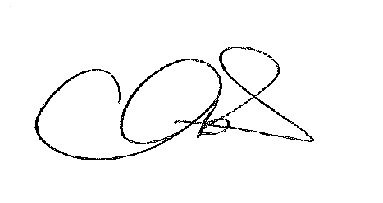 Tina CrookesJoint Town Clerk01/22r To receive apologies for absence02/22r To receive any declarations of interest from Members03/22r Public Participation04/22r To consider any items which should be taken in exclusion of the    	 press and public05/22r	To receive an update on the Regeneration PlanTown Map update (£80.00 additional photographs)Flags Litter picks Insurance (£57.79)Interpretation BoardsWBF overspend (£2547.90)Amberol buy-back (£546.05 )Planters – compost (£155.78)06/22r	To receive an update on the WBF PlanCanopy costs (£4995 & £9995)Planting costs Balance